ОРГАНІЗАЦІЯ І ПРОВЕДЕННЯ ГУРТКОВОЇ РОБОТИПроблема розвитку художньої творчості дитини набуває в наш час особливого значення. Як сформувати творчу, інтелектуально розвинену особистість? Для успішного вирішення цієї проблеми велике значення має всебічний  розвиток творчих здібностей, дитячої активності та самостійності. У процесі створення зображення в дитини формується спостережливість, естетичне сприймання, художній смак. Зображувальна діяльність надає можливість доступними засобами виразити емоційний стан дитини, її ставлення до навколишнього світу, вміння самостійно створювати прекрасне, а також розвиває вміння бачити прекрасне вповсякденному житті, у творах мистецтва.  Творчість, звичайно, зумовлює всі дії дитини, оригінальної у спілкуванні, іграх, малюнках, розповідях. Всі діти наділені здібностями, а тому потрібно їх виявляти і максимально розвивати. Під час виконанняробіт із  зображувальної діяльності в дитини відбувається тренування рухів пальців рук. Відомо, що розвиток зон мозку, які відповідають за мовлення, відбувається під впливом імпульсів, що йдуть від пальців. Якщо розвиток рухів пальців відстає, то затримується і розвиток мовлення, хоча загальна фізична активність дитини при цьому може бути нормальною.Малювання розвиває не тільки мовлення, але й абстрактне та логічнемислення, уяву. Цей вид мистецтва сприяє концентрації уваги, розвиває конструктивнее мислення, творчу уяву. У будь – якій продуктивній діяльності існує два взаємопов’язаних процеси: відтворення і творчість. Враховуючи вікові особливості та індивідуальні здібності дітей, потрібно так організувати їхню роботу, щоб заняття не перетворювалися на механічне копіювання зразків, а розвивали фантазію,  бажали вигадувати щось нове, цікаве. Тож саме нетрадиційні види зображувальної діяльності активізують художній потенціал дітей, розвивають естетичний смак, виховують наполегливість, самостійність. Загальні поради: Перед початком будь – якого заняття з малювання, проаналізуйте предмет, зверніть увагу на кольори, форму, співвідношення частин.Почніть заняття з простих малюнків, поступово переходячи до більш  складних.Після заняття  прочитайте казку, віршик, загадайте загадку за темою малюнка.Заняття з дитиною має проходити як гра.Стежте за тим:чи не стомилась дитина;як тримає руки під час малювання;як сидить за столом.Поради  вихователю:перед заняттям слід закотити дитині рукава;фарба має бути густою;покажіть дитині, як треба тримати руку, в якому положенні мають бути пальці.МЕТОДИЧНІ РЕКОМЕНДАЦІЇ ЩОДО ОРГАНІЗАЦІЇ І ПРОВЕДЕННЯ ГУРТКАМи пропонуємо Вам пригадати своє дитинство і допомогти малюкам створити цікаві художні образи за допомогою малювання. Ця допомога потребує особливого такту. Не нав’язуйте дитині свою думку про те, як і що слід  малювати. Від вас вимагається не лише делікатність, але й терпіння.Малюк бачить і сприймає навколишній світ по – своєму, тому заважати йому фантазувати небезпечно: ви можете надовго позбавити дитину бажання взагалі щось малювати.Заняття  проводити в другу половину дня. Потрібно зацікавити дітей і викликати в них бажання самостійно працювати. Перше заняття необхідно присвятити вільним діям з крейдою. Спочатку треба відпрацювати точність рухів. Необхідно багато разів показувати послідовність малювання, пояснюючи його словами. Дітям дошкільного віку необхідно заохочення та підтримка. Разом з умінням у дітей з’являється впевненість у собі, у своїх силах і бажанні працювати.Одержані навички добре закріплювати на заняттях з зображувальної діяльності. запропоновані заняття допоможуть розвинути моторику рук, сприятимуть розвитку мовлення, образної уяви й творчого естетичного сприйняття навколишнього світу. Спілкування під час таких занять дуже корисне для дітей, допомагає розвивати мислення, а також підготуватися до школи.Важливе місце повинні займати бесіди, художнє слово, запитання. Не потрібно вимагати, щоб усі одночасно закінчили роботу. Коли діти закінчили роботу, краще з ними помилуватися малюнками. Роботи потрібно оцінювати позитивно і не забувати оформляти виставку дитячих робіт, щоб батьки також могли помилуватися досягненнями своїх малят.Заняття з нетрадиційного малювання навчають дітей бути більш уважними, посидючими, з’являється інтерес до самостійної творчості. Цікавими темами для роботи є малювання свічкою, ниткою, штампами, пальчиком та долонею. Робота над нетрадиційним сюжетним малюванням дозволяє розвивати у дітей почуття пропорції і композиції.Вся робота гуртка розподіляється на навчальний рік, один раз на тиждень. Наприкінці навчального року проводиться загальна виставка кращих  дитячих робіт гуртка в дитячому садку. Організовується свято Мистецтва, запрошують гостей. Кращим гуртківцям вручають призи (м’які іграшки, фломастери, олівці тощо).Це допоможе батькам, дітям і педагогам краще дізнатися один про одного, створити в колективі дружню атмосферу, батьки іншими очима побачать і своїх дітей, і роботу вихователів.ГУРТОК З НЕТРАДИЦІЙНОГО МАЛЮВАННЯ«ВЕСЕЛА ПАЛІТРА»Кількість дітей – _____.Мета гуртка:ознайомити дітей з технікою малювання кольоровою фарбою;ознайомити дітей з технікою малювання – відкритою долонею фарбами(прикладанням);ознайомити дітей з технікою малювання свічкою;ознайомити дітей з технікою малювання – ниткографія;формувати вміння друкувати опалим листям на аркуші паперу, попередньо нафарбованим гуашшю;ознайомити дітей з новою технікою малювання (зібганим папером);розвивати у дітей фантазію, передаючи зовнішній вигляд підводних водоростей за допомогою зубної щітки;вчити дітей малювати круглу форму шляхом нарощування по колу від крапки;ознайомити дітей з новою технікою малювання – коробкою від сірників;розвивати творчу уяву, фантазію, зорову та рухову пам’ять, образнемислення, естетичні почуття: форми, ритму, кольору, пропорції;ознайомити дітей з новою технікою малювання – монотипія;відпрацьовувати точність та узгодженість рухів та пальців;ознайомити дітей з новою технікою малювання – штампуванням;зацікавити дітей новим видом діяльності і викликати в них бажання створювати власні творчі композиції;знайомити дітей з новою технікою малювання – манкою;ознайомити дітей з новою технікою малювання – пір’ям, створюючи образ вітру, передаючи його характер;ознайомити дітей з нетрадиційним методом малювання – набризком;ознайомити дітей з нетрадиційним методом малювання – набивання пензликом;Матеріали : кольорова крейда;білий  папір; тонований папір;гуаш біла, жовта, синя ,червона,  голуба, коричнева;свічки; ємність для вмочування ниток у гуаш, серветки;ємність  для вмочування долоні у гуаш;опале листя;ємність для вмочування листя;пензлики, ємність з водою;коробки від сірників;поролон; гусяче пір’я;клей ПВА, манка;мокрий папір.ПЛАН   РОБОТИ   ГУРТКАВересеньСпогади про літоДощикСвятковий салютКетяг калиниЖовтеньЧарівний світ ниточкиРавлик в акваріуміДерево восениТанок осіннього листя	ГрибЛистопад Водяне царствоНевгамовні, як пушинки, попливли у даль хмаринкиДерево восениМорські фантазіїГрудень СонечкоЗа казкою «Рукавичка»ЯлинкаСнігова бабаСнігові грудочкиСіченьЗасніжена ялинкаСніжинкаСніговикЛютийМережевне деревцеЕтюди МорозаВітерЗоряна нічБерезеньЛистівка для мами	Вербові котикиМімозиЧудові квітиКвітеньБарви веселки	Букет квітівКосмос	Дерево весною	КульбабкиТравень Тюльпан Квіти Квітучий лугМалюю те, що бачуЗаняття №1Тема: Спогади про літо. Малювання кольоровою крейдою.Мета: Ознайомити дітей з технікою малювання кольоровою крейдою. Формувати вміння створювати малюнок за власним бажанням, задумом. Вчитидітей малювати по пам’яті, передаючи в малюнку власні враження, виразність образів, правильно добираючи кольори, поєднуючи їх в кольоровій гамі. Розвивати почуття насолоди від виконаної роботи, вміння доводити розпочату справу до кінця, оцінювати свій малюнок і малюнок інших дітей. виховувати інтерес до малювання кольоровою крейдою.	1.Вступна бесіда про літо.2.Підбір матеріалу (кольорової крейди)3.Ознайомлення з технікою малювання кольоровою крейдою.4.Послідовність малювання сюжетів.5.Самостійна робота дітей.6.Аналіз робіт, підсумок.Матеріал: кольорова крейда.Заняття №2Тема: Дощик. Малювання відкритою долонею фарбами.Мета: Ознайомити дітей з технікою малювання – відкритою долонею фарбами(прикладанням). Вчити використовувати відповідні фарби; формувати вміння працювати з фарбою(білою, жовтою, червоною). Викликати у дітей емоційний відклик. Виховувати інтерес до неживої природи і нахил до творчої діяльності, бережне ставлення до зображувального матеріалу.1.Вступна бесіда про дощ.2.Підбір матеріалу.3.Ознайомлення дітей з технікою малювання відкритою долонею фарбами.4.Показ зразка та  послідовність виконання роботи.5.Самостійна робота дітей.6.Аналіз дитячих робіт, підсумок.Матеріал: гуаш біла, жовта, синя червона,  посуд для вмочування долоні у гуаш, серветки, папір.Заняття №3Тема: Святковий салют. Малювання свічкою.Мета: ознайомити дітей з технікою малювання свічкою. Розвивати у дітей естетичне сприймання, інтерес до суспільних явищ, уміння передавати побачене (салют) на своєму малюнку свічкою. Вчити емоційно сприймати малюнок. Викликати у дітей бажання насолоджуватися створенням красивого. Виховувати любов до свого міста.1.Бесіда про святкування Дня міста,святковий салют.2.Підбір матеріалу.3.Ознайомлення з технікою малювання – свічкою.4.Показ зразка та послідовність виконання роботи.5.Самостійна робота дітей.6.Аналіз дитячих робіт, підсумок.Матеріал: гуаш синя, альбомний папір, свічки, пензлики, ємність для води, серветки.Заняття №4Тема: Кетяг калини. Малювання пальчиком.Мета: вчити дітей зображувати гуашшю гілочку калини з плодами: за допомогою пензлика – гілочку калини, за допомогою пальчика – ягоди калини. Розвивати самостійність, акуратність, вміння оцінювати свій малюнок і малюнки інших дітей. Виховувати естетичний смак, вміння милуватися намальованим, отримувати естетичну насолоду, інтерес, любов до природи, до рідного краю.	1.Бесіда про дерева та кущ калини восени.2.Підбір матеріалу.3.Ознайомлення дітей з технікою виконання малювання пальчиком.4.Показ зразка та послідовності виконання роботи.5.Самостійна робота дітей.6.Аналіз дитячих робіт, підсумок7.Прибирання робочого місця.Матеріал: гуаш червоного та зеленого кольорів, папір, пензлики, посуд  для вмочування пальчика, ємність для води ,серветки.Заняття  №5Тема: Чарівний світ ниточки. Малювання ниткою. Мета: ознайомити дітей з технікою малювання – ниткографія. Формувати вміння створювати малюнок за власним бажанням, задумом. Вчити працювати з жовтою фарбою. Викликати у дітей емоційний настрій від побаченого витвору мистецтва. Розвивати самостійність, увагу. Виховувати естетичний смак, інтерес до малювання ниточкою.1.Вступна бесіда.2.Підбір матеріалу.3.Ознайомлення дітей з технікою малювання – ниткографією.\4.Показ послідовності виконання роботи.5.Самостійна робота дітей.6.Аналіз дитячих робіт, підсумок.7.Прибирання робочого місця.Матеріал: гуаш жовта,  посуд для вмочування ниток у гуаш, серветки, папір.Заняття №6Тема: Равлик в акваріумі. Малювання пальчиком.Мета: закріпити з дітьми прийом малювання пальчиком. Вчити дітей малювати равлика пальчиком методом накручування, передаючи в малюнку схожість з натурою. Вчити  визначати форму равлика. Розвивати увагу, уяву, спонукаючи   дітей домальовувати водорості. Сприяти вихованню стійкого інтересу до малювання, любові до природи.	1.Бесіда промешканців акваріума, равлика, розгляд його.2.Підбір матеріалу.3.Закріплення техніки малювання пальчиком.4.Показ послідовності виконання роботи.5.Самостійна робота дітей.6.Аналіз дитячих робіт, підсумок.Матеріал: альбомні листки тоновані в блакитний колір, пензлики, вода в стаканчиках, гуаш зеленого та коричневого кольору, ємність для вмочування пальчика.Заняття №7Тема: Дерево восени. Малювання долонею і пальчиком.Мета: закріпити з дітьми  методи малювання долонею і пальчиком. Вчити передавати в малюнку дерево(коричневою фарбою) за допомогою долоні (прикладання), за допомогою пальчика домальовувати листочки (жовтою та червоною фарбами). Викликати емоційний настрій. Виховувати інтерес до живої природи і нахил до творчої діяльності.	1.Бесіда про осінь, дерева восени.2.Закріплення знань і умінь дітей про техніку малювання долонею і пальчиком.3.Показ послідовності виконання роботи.4.Самостійна робота дітей.5.Аналіз дитячих робіт, підсумок.Матеріал: папір, гуаш чорного, жовтого, червоного та коричневого кольорів, стаканчики з водою, пензлики, серветки, ємність для вмочування пальчика та долоні.Заняття №8Тема: Танок осіннього листя. Друкування опалим листям. (колективно).Мета: вчити дітей користуватися фарбами: жовтою, червоною, коричневою. Формувати вміння друкувати опалим листям на аркуші паперу, попередньо нафарбованим гуашшю. Закріпити знання дітей про осіннє явище – листопад. Розвивати уяву, фантазію. Виховувати акуратність і наполегливість в роботі, любов до природи, рідного краю.	1.Бесіда про осінь, листопад.2.Закріплення умінь, знань дітей про техніку друкування опалим листям.3.Самостійна робота дітей.4.Аналіз колективної роботи, підсумок.Матеріал: опале листя, папір, гуаш червоного, жовтого, коричневогокольорів, серветки, ємність для вмочування листя.Заняття №9Тема: Гриб. Малювання свічкою.Мета: закріпити з дітьми техніку малювання свічкою. Розвисати вічкою. Розвисати самостійність, естетичну потребу малювання дітей свічкою, емоційно сприймати малюнок, акуратність під час замальовування гриба коричневою гуашшю. Прищеплювати любов до рідної природи, бажання берегти її. Виховувати інтерес до техніки малювання свічкою.	1.Бесіда про гриби.2.Закріплення техніки малювання свічкою.3.Показ послідовності виконання роботи .4.Самостійна робота 5.Аналіз дитячих робіт, підсумок.Матеріал: папір, свічки, гуаш коричневого кольору, пензлики, ємність для води , серветки.Заняття №10Тема: Водяне царство. Малювання долонею. (колективно)Мета: розвивати фантазію, передаючи зовнішній вигляд підводних мешканців за допомогою пальчиків, долоньки, бічної сторони долоні. Виховувати акуратність і наполегливість у роботі, любов до живої та неживої природи.	1.Бесіда про водних мешканців.2.Закріплення техніки малювання долонею, пальчиком3.Показ послідовності виконання роботи .4.Самостійна робота дітей.5.Аналіз дитячих робіт, підсумок.Матеріал: папір, гуаш синього, жовтого, зеленого, червоного кольорів, ємність для води, серветки.Заняття №11Тема: Невгамовні, як пушинки, попливли у даль хмаринки . Малювання зібганим папером.Мета: ознайомити дітей з новою технікою малювання (зібганим папером). Вчити дітей передавати вигляд хмаринки зібганим папером. Розвивати зорову пам’ять, окомір, самостійність. Виховувати акуратність у роботі.1.Спостереження за хмарами.2.Закріплення техніки малювання зібганим папером.3.Показ послідовності виконання роботи .4.Самостійна робота дітей.5.Аналіз дитячих робіт, підсумок.Матеріал: папір, гуаш блакитного кольору, зібганий папір, спец. Посуд для вмочування зібганого паперу, ємність для води, серветки.Заняття №12Тема: Дерево восени. Малювання свічкою.Мета: закріпити  уміння правильно держати та малювати свічкою. Вчити малювати дерево восени свічкою, композиційно правильно розміщувати зображення дерева та зафарбовувати зображення жовтою фарбою. Виховувати акуратність та наполегливість у роботі, любов до природи. Розвивати образне сприймання. 	1.Спостереження та бесіда про дерева.2.Закріплення знань, умінь про техніку малювання свічкою.3.Показ послідовності виконання роботи .4.Самостійна робота дітей.5.Аналіз дитячих робіт, підсумок.Матеріал: папір, свічки, гуаш жовтого кольору, пензлики, ємність для води, серветки.Заняття №13Тема: Морські фантазії. Малювання зубною  щіткою.Мета: розвивати у дітей фантазію, передаючи зовнішній вигляд підводних водоростей за допомогою зубної щітки. Виховувати охайність, наполегливість у роботі, любов до живої та неживої природи, інтерес до образотворчого мистецтва.	1.Бесіда про водяні рослини.2.Закріплення  умінь дітей техніки малювання зубною щіткою.3.Показ послідовності виконання роботи .4.Самостійна робота дітей.5.Аналіз дитячих робіт, підсумок.Матеріал: папір, гуаш синього, жовтого, зеленого кольорів, спец. Посуд для набирання фарби зубною щіткою, ємність для води, серветки.Заняття №14Тема: Сонечко. Малювання долонею.Мета:  закріпити техніку малювання – відкритою долонею. Формувати вміння працювати з жовтою фарбою. Викликати у дітей емоційний відклик. Виховувати інтерес до неживої природи і нахил до творчої діяльності, бережне ставлення до зображувального матеріалу.1.Вступна бесіда про зиму, яке сонце взимку.2.Підбір матеріалу.3.Ознайомлення дітей з технікою малювання відкритою долонею фарбами з провертанням паперу.4.Показ зразка та  послідовність виконання роботи.5.Самостійна робота дітей.6.Аналіз дитячих робіт, підсумок.7.Прибирання робочого місця.Матеріал: гуаш  жовта, посуд для вмочування долоні у гуаш, серветки, папір.Заняття №15Тема: За казкою «Рукавичка» (колективно)Мета: продовжувати вчити дітей передавати в малюнку сюжет за казкою «Рукавичка»(дерева взимку, ведмедика та рукавичку), додержуючись пропорцій, закріпити знайомі прийоми малювання. Виховувати акуратність у роботі. Розвивати творчу ініціативу.1.Пригадування казки за ілюстраціями. Спостереження та бесіда про дерева.2.Підбір матеріалу.3.Показ послідовності виконання роботи .4.Самостійна робота дітей.5.Аналіз дитячих робіт, підсумок.Матеріал: тонований папір, гуаш коричневого, білого та зеленого кольорів, пензлики, ємність для води, серветки.Заняття №16Тема: Ялинка. Малювання зубною щіткою.Мета: продовжувати знайомити дітей з технікою малювання - зубною щіткою. Вчити зображати ялинку з її характерними ознаками; рівномірно вмочувати щітку у гуаш, наносити щіткою зверху вниз гілки, композиційно правильно розміщувати зображення на аркуші паперу. Розвивати зорову пам’ять. Виховувати любов до природи.	1.Розгляд ялинки на ілюстрації. Бесіда продерева з порівнянням.2.Закріплення  умінь дітей техніки малювання зубною щіткою.3.Показ послідовності виконання роботи .4.Самостійна робота дітей.5.Аналіз дитячих робіт, підсумок.Матеріал: зубні щітки, папір, гуаш зеленого та коричневого кольорів, спец. Посуд для набирання фарби зубною щіткою, ємність для води, серветки.Заняття №17Тема: Снігова баба. Малювання свічкою.Мета: закріпити  уміння правильно держати та малювати свічкою. Вчити передавати характерну форму снігової баби свічкою, композиційно правильно розміщувати зображення  округлих форм на за тонованому папері. Виховувати акуратність та наполегливість у роботі, любов до природи. Розвивати образне сприймання.	1. Попередня робота: ігри зі снігом, бесіда про сніг (вологий - ліпиться)2.Закріплення знань, умінь про техніку малювання свічкою.3.Показ послідовності виконання роботи .4.Самостійна робота дітей.5.Аналіз дитячих робіт, підсумок.Матеріал: папір, свічки, гуаш голубого кольору, пензлики, ємність для води, серветки.Заняття №18Тема: Снігові грудочки.Мета: вчити дітей малювати круглу форму шляхом нарощування по колу від крапки; розвивати емоційний відгук на зимові явища та ігри дітей зі снігом. Виховувати інтерес до роботи з матеріалом, крейдою.	1.Попередня робота: ігри зі снігом, бесіда про сніг, досліди.2.Закріплення техніки малювання крейдою.3.Показ послідовного виконання роботи.4.Самостійна робота дітей.5.Аналіз та підсумок.Матеріал: тоновані аркуші синього кольору, біла крейда, картина «Діти катають снігові кулі» Заняття №19Тема: Засніжена ялинка.Мета: ознайомити дітей з новою технікою малювання – коробкою від сірників. Вчити дітей розташовувати аркуш паперу вертикально, визначати середину аркуша, через яку пройде стовбур дерева. Формувати вміння робити відтиски розташовуючи від верхівки вздовж  стовбура на трьох рівнях, збільшуючи до низу кількість відтисків і їхню довжину. Закріпити домальовування снігового намету: приставивши відтиск, і не відриваючи коробку від паперу, трохи просуваючи її у бажаному напряму внизу. Вчити дітей наносити фарбу на грань коробки плоским широким пензликом. Виховувати вміння про те, щоб фарбу наносити досить швидко, щоб вона не підсихала.1.Розгляд засніженої  ялинки на ілюстрації. Бесіда про дерева, сніг.2.Ознайомлення  умінь дітей з технікою малювання –коробкою від сірників.3.Показ послідовності виконання роботи .4.Самостійна робота дітей.5.Аналіз дитячих робіт, підсумок.Матеріал: коробки від сірників, папір, гуаш білого та коричневого кольорів, ємність для води, пензлики, серветки.Заняття №20Тема: Сніжинка.Мета: ознайомити дітей з новою технікою малювання – монотипія. Вчити дітей складати аркуш паперу тотожно, пояснюючи поняття «симетрія», малюючи на одній стороні чи посередині згину, потім згорнути аркуш навпіл і притиснути його долонею. Формувати навички з малювання за нетрадиційною технікою. Розвивати творчі здібності, фантазію. Закріпити кольори (білий, синій). Виховувати вміння слухати пояснення вихователя, правильно відтворювати запропоновані дії.1.Бесіда про зиму.2.Ознайомлення з технікою малювання  - монотипія. 3.Показ послідовності виконання роботи .4.Самостійна робота дітей.5.Аналіз дитячих робіт, підсумок.Матеріал: папір, гуаш білого та синього кольорів, пензлики, ємність для води, серветки. Заняття №21Тема: Сніговик. Малювання поролоном.Мета: вчити  дітей малювати поролоном, починаючи знизу аркуша паперу від найбільшого кола до найменшого. Визначати ступінь уміння відтворювати малюнок за зразком, рівень розвитку, зорового сприйняття. Закріпити навички розміщувати малюнок посередині аркуша паперу; колір, кількість кіл та їх розмір. Виховувати здатність до відтворення за зразком, точність рухів, вміння слухати, розуміти і виконувати прохання.	1. Попередня робота: ігри зі снігом, бесіда про сніг (вологий - ліпиться)2.Закріплення знань, умінь про техніку малювання поролоном.3.Показ послідовності виконання роботи .4.Самостійна робота дітей.5.Аналіз дитячих робіт, підсумок.Матеріал: папір, поролон, гуаш голубого кольору та білого, ємність для води, серветки. Заняття №22Тема: Мережевне деревце. Малювання штампуванням.Мета: ознайомити дітей з новою технікою малювання - штампуванням. Вчити дітей малювати дерево: за допомогою штампу - крону та закріпити вміння проводити вертикальні лінії (стовбур і гілки) пензликом. Розвивати творчу уяву. Виховувати акуратність і наполегливість у роботі, любов до природи.	1.Спостереження за деревами, засніженими, бесіда про дерева.2.Підбір матеріалу.3.Ознайомлення дітей з новою технікою малювання 4.Показ зразка та  послідовність виконання роботи.5.Самостійна робота дітей.6.Аналіз дитячих робіт, підсумок.7.Прибирання робочого місця.Матеріал: тоновані темно-синього кольору альбомні аркуші, гуаш білого кольору, пензлик, сира картопля, серветки.Заняття №23Тема: Етюди Мороза. Малювання манкою.Мета: ознайомити дітей з новою технікою малювання - манкою. Вчити дітей створювати на папері візерунок за допомогою манки. Розвивати фантазію, творчі здібності, композиційне вміння побудови малюнка. Виховувати естетичний смак, охайність у роботі, самостійність.1.Спостереження за візерунками на вікні, бесіда, читання вірша В.Титенко «Морозець взяв олівець»2.Підбір матеріалу.3.Ознайомлення дітей з новою технікою малювання 4.Показ зразка та  послідовність виконання роботи.5.Самостійна робота дітей.6.Аналіз дитячих робіт, підсумок.7.Прибирання робочого місця.Матеріал: тонований папір, клей ПВА, манка, серветки.Заняття №24Тема: Вітер. Малювання пір’ям.Мета: ознайомити дітей з новою технікою малювання – пір’ям, створюючи образ вітру, передаючи його характер. Розвивати образне мислення, зорову пам’ять, спостережливість. Виховувати інтерес до явищ неживої природи, бажання малювати їх.	1.Спостереження за вітром, читання вірша М.Познанської  «Вітер», бесіда.2.Підбір матеріалу.3.Ознайомлення дітей з новою технікою малювання 4.Показ зразка та  послідовність виконання роботи.5.Самостійна робота дітей.6.Аналіз дитячих робіт, підсумок.7.Прибирання робочого місця.Матеріал: гусяче пір’я, тонований папір, біла фарба, ємність для води, серветки.Заняття №25Тема: Зоряна ніч. Малювання набризком.Мета:  ознайомити дітей з нетрадиційним методом малювання – набризком. Вчити дітей створювати  зоряну ніч з допомогою набризку. Розвивати естетичне сприймання, фантазію. Виховувати естетичний смак, охайність у роботі.	1.Бесіда про ніч, розгляд картинок, спостереження за вечірнім небом.2.Підбір матеріалу.3.Ознайомлення дітей з новою технікою малювання 4.Показ зразка та  послідовність виконання роботи.5.Самостійна робота дітей.6.Аналіз дитячих робіт, підсумок.7.Прибирання робочого місця.Матеріал: зубні щітки, гуаш розведена темно-синього кольору, шаблони ялинки, місяця, зір, фарба жовтого кольору, серветки, газети, скотч,аркуші паперу.Заняття №26Тема: Листівка для мами. Малювання манкою.Мета: закріпити техніку малювання - манкою. Вчити дітей  обводити шаблон  цифру 8- олівцем, намащувати клеєм рівномірно по поверхні обведеної цифри та присипати намащене манкою, готову вісімку прикрасити блискучим клеєм. Розвивати естетичне сприймання. Виховувати  бажання виготовляти красиві листівки для рідних	1.Бесіда про свято мами.2.Підбір матеріалу.3.Закріплення  техніки малювання манкою.4.Показ зразка та  послідовність виконання роботи.5.Самостійна робота дітей.6.Аналіз дитячих робіт, підсумок.7.Прибирання робочого місця.Матеріал: кольоровий картон, клей ПВА, пензлики, манка, серветки, шаблон 8, олівці прості, клей-блиск.Заняття №27Тема: Вербові котики. Малювання пальчиком.Мета: продовжувати  вчити дітей малювання пальчиком вербові котики на аркуші паперу. Розвивати творчі здібності, композиційні вміння побудови малюнка, активізувати спостережливість. Виховувати охайність у роботі, самостійність.1.Розглядання  вербових котиків в куточку природи, бесіда.2.Підбір матеріалу.3. Показ послідовності  виконання роботи вихователем.4.Закріплення послідовності малювання.5.Самостійна робота дітей.6.Аналіз дитячих робіт, підсумок.7.Прибирання робочого місця.Матеріал: альбомні аркуші паперу, ємність для води, гуаш білого та коричневого кольорів, серветки.Заняття №28Тема: Мімози. Малювання долонею.Мета: закріпити техніку малювання –долонькою. Вчити дітей малювати долонькою основу букета синьою фарбою, потім ребром долоньки і мізинцем по всій довжині зеленою фарбою – гілки мімози і насамкінець пучком пальчиків малювати жовтою фарбою квітки мімози. Розвивати відчуття кольору. Виховувати естетичний смак, охайність.1.Розглядання  мімози в куточку природи, бесіда.2.Підбір матеріалу.3. Показ послідовності  виконання роботи вихователем.4.Закріплення послідовності техніки малювання.5.Самостійна робота дітей.6.Аналіз дитячих робіт, підсумок.7.Прибирання робочого місця.Матеріал: альбомні аркуші паперу, вода в стаканчиках, гуаш зеленого, жовтого, синього кольорів, вода, серветки, спеціальний посуд для вмочування  долоні у гуаш.Заняття №29Тема: Чудові квіти. Малювання ниткою.Мета: закріпити техніку  малювання – ниткою. Вчити дітей малювати квіти нитками, вмоченими в фарбу. Викликати у дітей емоційний настрій від створеного ними витвору мистецтва, вміння доводити розпочату справу до кінця.  Розвивати самостійність, увагу. Виховувати інтерес до малювання ниточкою.	1.Бесіда та розгляд ілюстрацій із зображенням квітів.2.Підбір матеріалу.3. Показ послідовності  виконання роботи вихователем4.Закріплення послідовності техніки малювання.5.Самостійна робота дітей.6.Аналіз дитячих робіт, підсумок.7.Прибирання робочого місця.Матеріал: гуаш жовтого, фіолетового, блакитного, червоного кольорів, нитки (довжина 20см),  ємність для вмочування ниток у гуаш, серветки, папір.Заняття №30Тема: Барви веселки.  Малювання по мокрому  папері.Мета: ознайомити дітей з новою технікою нетрадиційного малювання – по мокрому папері. Вчити дітей малювати веселку на мокрому папері, надаючи малюнку прозорості. Розвивати творчі здібності, дрібну моторику рук, естетичне сприймання кольорів. Виховувати охайність, самостійність, викликати позитивні емоції.1.Бесіда та розгляд ілюстрацій із зображенням веселки.2.Підбір матеріалу.3. Показ послідовності  виконання роботи вихователем4.Закріплення послідовності техніки малювання.5.Самостійна робота дітей.6.Аналіз дитячих робіт, підсумок.7.Прибирання робочого місця.Матеріал: мокрий  папір, гуаш жовтого, зеленого, синього, фіолетового, блакитного, червоного кольорів, вода, пензлики, серветки. Заняття №31Тема: Букет квітів. Малювання пальчиком.Мета: вчити дітей малювати квіти пальчиком, самостійно підбираючи кольори. Розвивати естетичне сприймання кольорів, активізувати пам’ять, фантазію. Виховувати естетичний смак, охайність у роботі, самостійність, наполегливість.1.Бесіда та розгляд ілюстрацій із зображенням квітів, читання віршів.2.Підбір матеріалу.3. Показ послідовності  виконання роботи вихователем.4.Закріплення послідовності техніки малювання.5.Самостійна робота дітей.6.Аналіз дитячих робіт, підсумок.7.Прибирання робочого місця.Матеріал: гуаш  зеленого, жовтого, синього, червоного кольорів, ємність для води, серветки, папір.Заняття №32Тема: Космос. Малювання набризком.Мета: продовжувати знайомити дітей з нетрадиційним методом малювання – набризком. Вчити дітей створювати космічний пейзаж з допомогою набризку.. розвивати естетичне сприймання, фантазію. Виховувати естетичний смак, охайність у роботі.	1.Бесіда про космос, розгляд ілюстрацій.2.Підбір матеріалу.3 Показ зразка та  послідовність виконання роботи.4. Самостійна робота дітей.5. Аналіз дитячих робіт, підсумок.6. Прибирання робочого місця.Матеріал: зубні щітки, гуаш розведена  чорного, синього, білого, коричневого кольорів, тонований папір, серветки, газети, ємність для води.Заняття №33Тема: Дерево весною. Малювання долонею.Мета: продовжувати вчити дітей малювати нетрадиційними методами. Закріпити вміння малювати весняне дерево долонею і пальчиком. Вчити посередині аркуша коричневою фарбою малювати центр гіллястого дерева, відкритою долонькою, ребром долоні домальовувати стовбур і гілки дерева, пальчиком домальовувати зелені листочки і травичку. Викликати емоційний настрій, виховувати інтерес до живої природи, бажання її малювати.1.Розглядання  дерев, бесіда. Загадування загадок про дерево.2.Підбір матеріалу.3. Показ послідовності  виконання роботи вихователем.4.Закріплення послідовності техніки малювання.5.Самостійна робота дітей.6.Аналіз дитячих робіт, підсумок.Матеріал: альбомні аркуші паперу, вода в стаканчиках, гуаш зеленого, коричневого  кольорів, вода, серветки, спеціальний посуд для вмочування  долоні у гуаш.Заняття №34Тема: Кульбабки. Малювання по мокрому  папері.  (колективно) Мета: вчити дітей виконувати на одному аркуші паперу колективний малюнок, працюючи аквареллю по вологому фоні, малюючи кульбабку. Розвивати творчі здібності, дружно виконувати колективне завдання. Виховувати прагнення виконувати колективний малюнок якнайкраще.	1.Бесіда та розгляд ілюстрацій із зображенням кульбаби, загадування загадки про кульбабу.2. Підбір матеріалу.3.Самостійна робота дітей.5. Аналіз колективної роботи6. Прибирання робочого місця.Матеріал: великий аркуш паперу зеленого кольору, акварель жовтого кольору, пензлики, ємність для води, серветки.Заняття № 35Тема: Тюльпан. Малювання долонею.Мета: закріпити техніку малювання –долонькою. Вчити дітей малювати основу тюльпана ребром долоньки і мізинцем по всій довжині зеленою фарбою, квітку тюльпана червоною фарбою – долонею. Розвивати відчуття кольору. Виховувати естетичний смак, охайність.1.Бесіда та розгляд тюльпанів на клумбі, читання віршів.2.Підбір матеріалу.3. Показ послідовності  виконання роботи вихователем.4.Закріплення послідовності техніки малювання.5.Самостійна робота дітей.6.Аналіз дитячих робіт, підсумок.7.Прибирання робочого місця.Матеріал: альбомні аркуші, фарби  червоного, зеленого кольорів, стаканчики з водою, серветки, спеціальний ємність для вмочування  долоні у фарбу.Заняття №36Тема: Квіти. Малювання губами.Мета: вчити дітей передавати зображення квітки дитячими губами, домальовуючи листочки пальчиком. . Викликати емоційний настрій.Виховувати естетичний смак, охайність у роботі.	1.Бесіда та розгляд ілюстрацій із зображенням квітів, читання віршів.2.Підбір матеріалу.3. Показ послідовності  виконання роботи вихователем.4.Закріплення послідовності техніки малювання.5.Самостійна робота дітей.6.Аналіз дитячих робіт, підсумок.7.Прибирання робочого місця.Матеріал: альбомні аркуші,  штампування губами, нафарбованими кольоровою помадою, малювання пальчиком, фарби зеленого, чорного кольорів, пензлики, ємність для води, серветки.Заняття №37Тема: Квітучий луг. Набивання пензликом.Мета: ознайомити дітей з методом в малюванні – набивання пензликом. Вчити дітей малювати квітучий луг, використовуючи метод – набивання пензликом. Розвивати емоційно – чуттєву сферу дитини. Продовжувати розвивати дрібну моторику. Формувати просторове мислення.	1.Бесіда та розгляд ілюстрацій із зображенням квітучого лугу.2.Підбір матеріалу.3. Показ послідовності  виконання роботи вихователем.4.Закріплення послідовності техніки малювання.5.Самостійна робота дітей.6.Аналіз дитячих робіт, підсумок.7.Прибирання робочого місця.Матеріал: фарби червоного, синього, жовтого, фіолетового кольорів, пензлики, ємність для води, серветки, папір зеленого кольору, ілюстрації.Заняття №38Тема: Малюю те, що бачу.  Малювання з натури.Мета: вчити дітей малювати з натури на свіжому повітрі, зосереджувати увагу на цікавому об’єкті, передавати в малюнку схожість з натури. Розвивати творчі здібності, бажання створювати власні образи, вміння здібності, бажання створювати власні образи, вміння працювати на цілому аркуші паперу. Сприяти вихованню стійкого інтересу до малювання.	1.Бесіда про оточуючі об’єкти.2. Самостійна робота дітей.3. Аналіз дитячих робіт, підсумок.Матеріал: олівці, альбом, підставки, оточуючі об’єкти.ВЕРЕСЕНЬЖОВТЕНЬЛИСТОПАДГРУДЕНЬСІЧЕНЬ	ЛЮТИЙБЕРЕЗЕНЬКВІТЕНЬТРАВЕНЬ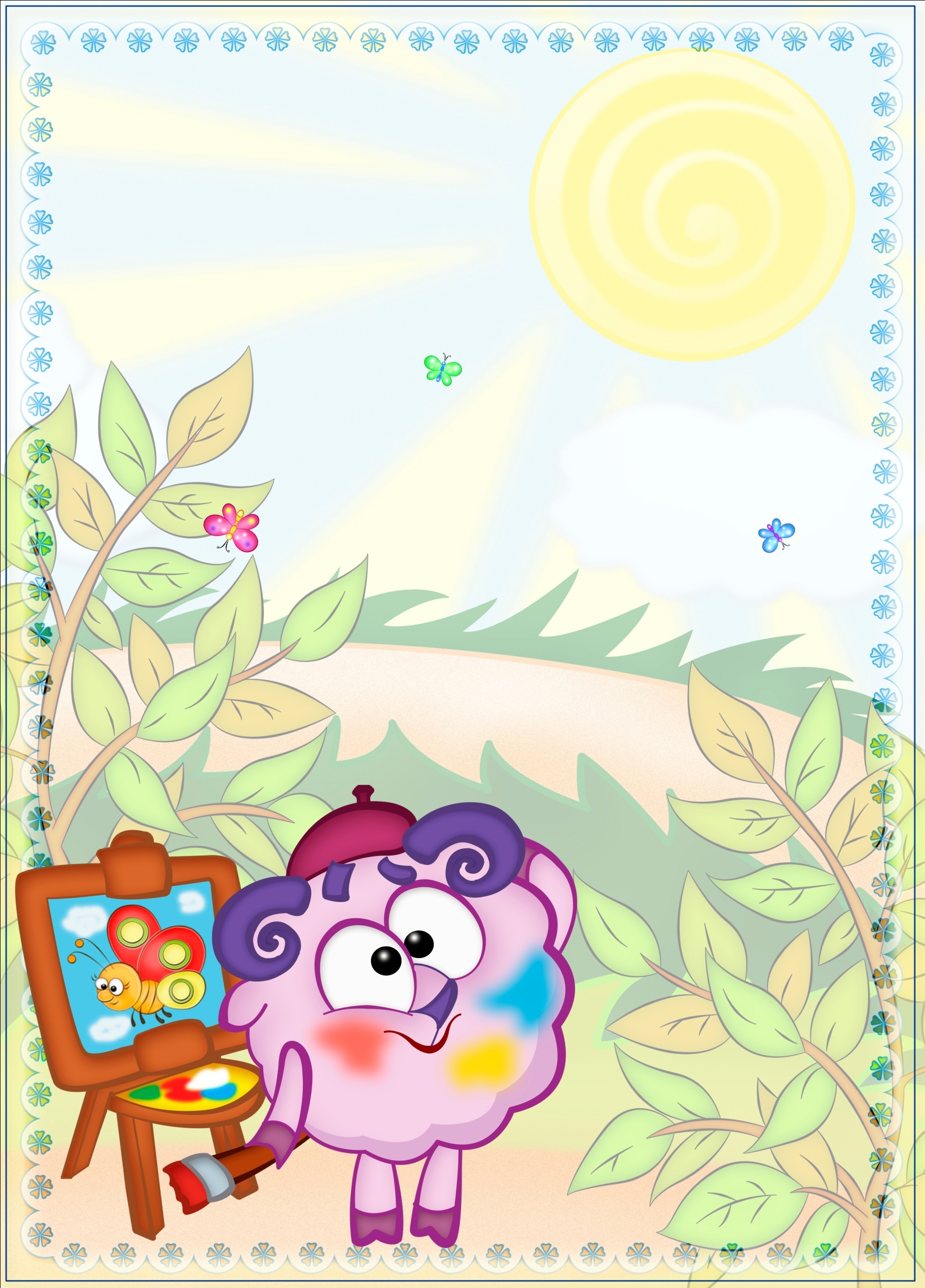 № п/пЗміст роботиДата виконанняВідповідальний 1Тема: Спогади про літо.Малювання кольоровою крейдою.2Тема: Дощик. Малювання відкритою долонею фарбами.3Тема. Святковий салют. Малювання свічкою.4Тема: Кетяг калини. Малювання пальчиком.№ п/пЗміст роботиДата виконанняВідповідальний 1Тема: Чарівний світ ниточки. Малювання ниткою.2Тема: Равлик в акваріумі. Малювання пальчиком.3Тема: Дерево восени. Малювання долонею і пальчиком.4Тема: Танок осіннього листя. Друкування опалим листям. (колект).5Тема: Гриб. Малювання свічкою.№ п/пЗміст роботиДата виконанняВідповідальний 1Тема: Водяне царство. Малювання долонею. (колективно)2Тема: Невгамовні, як пушинки, попливли у даль хмаринки . Малювання зібганим папером.3Тема: Дерево восени. Малювання свічкою.4Тема: Морські фантазії. Малювання зубною  щіткою.№ п/пЗміст роботиДата виконанняВідповідальний 1Тема: Сонечко. Малювання долонею.2Тема: За казкою «Рукавичка» (колективно)3Тема: Ялинка. Малювання зубною щіткою.4Тема: Снігова баба. Малювання свічкою.5Тема: Снігові грудочки.№ п/пЗміст роботиДата виконанняВідповідальний 1Тема: Засніжена ялинка. Малювання короброю з сірників.2Тема: Сніжинка. (технікою – монотопія)3Тема: Сніговик. Малювання поролоном.№ п/пЗміст роботиДата виконанняВідповідальний 1Тема: Мережевне деревце. Малювання штампуванням.2Тема: Етюди Мороза. Малювання манкою.3Тема: Вітер. Малювання пір’ям.4Тема: Зоряна ніч. Малювання набризком.№ п/пЗміст роботиДата виконанняВідповідальний 1Тема: Листівка для мами. Малювання манкою.2Тема: Вербові котики. Малювання пальчиком.3Тема: Мімози. Малювання долонею.4Тема: Чудові квіти. Малювання ниткою.№ п/пЗміст роботиДата виконанняВідповідальний 1Тема: Барви веселки.  Малювання по мокрому  папері2Тема: Букет квітів. Малювання пальчиком.3Тема: Космос. Малювання набризком.4Тема: Дерево весною. Малювання долонею.Тема: Кульбабки. Малювання по мокрому  папері.  (колективно)№ п/пЗміст роботиДата виконанняВідповідальний 1Тема: Тюльпан. Малювання долонею.2Тема: Квіти. Малювання губами.3Тема: Квітучий луг. Набивання пензликом.4Тема: Малюю те, що бачу.  Малювання з натури.